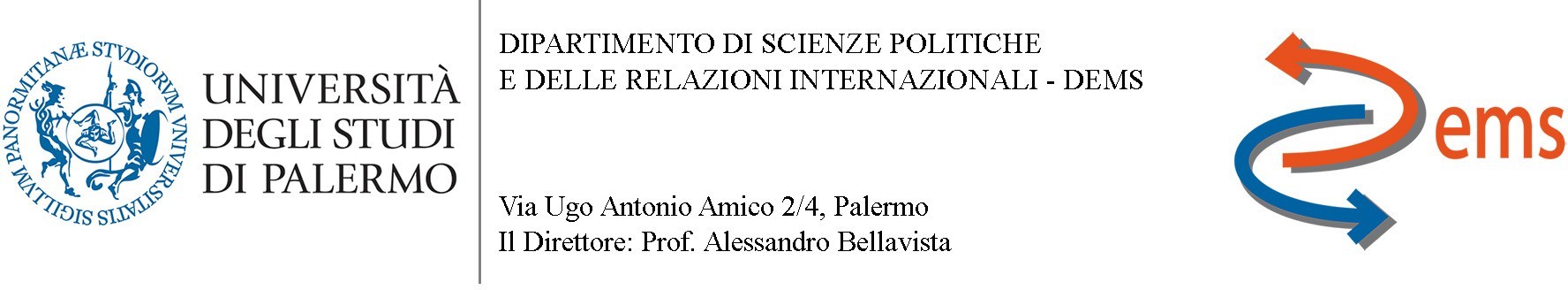 To the Coordinator of the Course           Re: credit validation applicationName of the student	place of birthd.o.b.	fiscal code: Address:Telephone numberEnrolled in the Course: 	Reg. n.            Would like the following activity to be validated.            Achieved on:             As certified by:For recognition of the following educational activity (e.g., internship, other educational activities)Number of credits (ETS):PalermoSignatureVia Maqueda 324, 90134 PalermoTel 09123892514/515/530 dems@unipa.ithttps://www.unipa.it/dipartimenti/dems